Publicado en Madrid el 01/04/2020 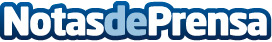 Academia Nuevo Futuro se reinventa e instaura un sistema de formación online para alumnos de SelectividadLa situación de inestabilidad que vive el país hace que el ingenio de los emprendedores se agudice y surjan nuevas ideas para hacer frente a esta situación de inestabilidad e incertidumbre que están afectando a muchos negocios de ámbito localDatos de contacto:Carlos Otto MorenoDirector914 74 45 69Nota de prensa publicada en: https://www.notasdeprensa.es/academia-nuevo-futuro-se-reinventa-e-instaura Categorias: Nacional Madrid Emprendedores E-Commerce http://www.notasdeprensa.es